Augusta Christian Volleyball ProgramSponsorship PackageDiggin’ It - Music FestivalSaturday, September 9th, 2017Columbia County AmphitheaterContentsIntroductionBenefits of SponsorshipWays to Support Our ProgramSponsorship OpportunitiesConcert InformationUpcoming ProjectsTeams Home ScheduleDonation FormIntroductionThank you, for considering sponsorship of the Diggin’ It – Music Festival in support of the Augusta Christian High School Volleyball program fundraising event.Benefits to sponsoring our team:Be involved in what is now the largest female sport in the United States.According to the National Federation of State High School Associations for the first time in history more high school girls are playing volleyball (432,176) than basketball (429,504). The excitement for the sport has received a boost with the success of both the USA Women’s Indoor and Beach programs. Additional growth is seen in club volleyball programs. Position your organization with an attractive and growing market. Any athletic program requires funding to meet the monetary needs of the team creating a foundation to what is hoped to be a successful program. The majority of High School volleyball teams are successful based on how many club players are on the roster. Funding of state of the art equipment, jerseys, and travel costs to major tournaments can attract such talent to the sport.  USA Volleyball currently has (225,000) members between the ages 10-18 registered and participating.  The Augusta Christian volleyball program consists of a Middle School team, Junior Varsity team, and Varsity team which spans this demographic. (Information obtained from USAVDemographicDeck3 1 13.pdf). By funding our organization you are extending your product to the highest demographic within volleyball, other organizations only have Junior Varsity & Varsity.Ways to support our volleyball program:Sponsor our Diggin’ It – Music FestivalThe Diggin’ It - Music Festival is our volleyball programs premier fundraising event.  Augusta Christian Schools is a 501-c-3 non-profit organization. While we are requesting sponsorship of our volleyball program the goal of is to promote academics, athletics, and spiritual beliefs to build future kingdom leaders. This is the first year Augusta Christian's Volleyball Booster Club has held an outdoor concert to raise funds for the athletic program. The concert venue and artists are suitable for families of all ages. We hope this will become a popular annual event.Donate money or become an official Team SponsorOffer our team members a discount on merchandise or servicesDonate products/services to the team Donate products or items to be raffled at our concertWhat other ways can we create a sponsorship partnership?We welcome your suggestions and thoughts on sponsorships opportunities and would love to discuss any creative ides you may have.Please take a few minute and review the additional materials contained in this sponsorship package.Thank You,Corey ArbogastHead Volleyball CoachEmail:  corey.arbogast@gmail.comSponsorship Opportunities ACE - $1000Limited to 3 SponsorsProminent Logo displayed at Diggin’ It – Music FestivalFour (4) tickets, plus reserved seating at the concertProminent Logo displayed at all home gamesProminent Logo recognition in all printed materialSPIKE - $500Limited to 10 SponsorsProminent Logo displayed at Diggin’ It – Music FestivalTwo (2) tickets, plus reserved seating at the concertProminent Logo displayed at all home gamesProminent Logo recognition in all printed materialDig - $250Logo displayed at Diggin’ It – Music FestivalLogo displayed at all home gamesSpectator - $(Any donation – See donation form)Attend our event or stop by a game and enjoy the atmosphere, guaranteed you will be Diggin’ It.MerchandiseWe also accept product donations to be used by the team or as concert raffle prizes. This is great for both organizations as products are exposed to athletes as well as hundreds of spectators at our event. Our team is looking to make a stronger presence in our community.The participants in our program are not just student-athletes, they are community leaders!Concert Information:Diggin’ It – Music FestivalSeptember 9th, 2017Columbia County Amphitheater7022 Evans Town Center Blvd, Evans, GA 308096pm - Gates Open7pm - Opening Band – Trust In Traitors8pm - Country Musician – Brooke McBride9pm - Christian Band “I am Spartacus”Local Food & Beverage vendors will be featured allowing for a variety of foods filling the bellies of all attendees no matter their age. Concert fans are welcome to bring their lawn chairs allowing for comfortable seating at the venue.Our upcoming projects are:New volleyball net systemNew volleyball uniformsNew volleyballsCoverage of cost to play in an Atlanta TournamentSupport of volleyball outreach program “Spyke Tykes”Cover cost of a community project – This year’s project (TBD)AC Lions Volleyball ScheduleTuesday, August 15th		Home	vs. Curtis Baptist			5pmThursday, August 17th		Home vs. Mead Hall			6pmTuesday, Augusts 22nd		Away vs. Augusta Eagles			6pmThursday, August 24th		Home vs. Harlem				6pmMonday, August 28th		Home vs. Curtis Baptist			5pmTuesday, August 29th		Home vs. Cardinal Newman		5:30pmThursday, August 31st		Home vs. Ben Lippen			5:30pmTuesday, September 5th		Away vs. Alleluia				6pmThursday, September 7th		Away vs. Heathwood Hall			5:30pmMonday, September 11th		Away vs. Fox Creek				6:15pmThursday, September 14th 		Away vs. Ben Lippen			5:30pmFri-Sat, September 15th-16th		Rally High Tournament – Atlanta		6pm- TBAMonday, September 18th		Away vs. Curtis Baptist			5pmTuesday, September 19th		Away vs. Cardinal Newman		5:30pmThursday, September 21st		Away vs. CCA				5pmSaturday, September 23rd		Away vs. (Augusta Prep Tourney)	TBAMonday, September 25th		Away vs. Harlem				6pmTuesday, September 26th 		Away vs. Hammond			5:30pmThursday, September 28th 		Away vs. Mead Hall			6pmThursday, October 5th		Home vs. Heathwood Hall		5:30pmTuesday, October 10th		Home vs. Hammond			5:30pmThursday, October 12th		Home vs. Augusta Eagles (Sr. Night)	6pm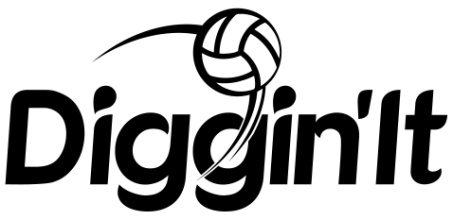 Music FestivalSaturday September 9th - 6 pm – 10 pmColumbia County Amphitheater7022 Evans Town Center BlvdEvans, GA 30809In support of Augusta Christian VolleyballDonor Information {please print or type}Name:  ___________________________________________________________Address: 	______________________________________________________City, State, Zip Code:  _______________________________________________Phone:  ___________________Email:  ___________________*Please submit by August 28th, 2017Pledge informationI [we] plan to make the following contribution in the form of: [  ] Cash, [  ] Check, [  ] Raffle ItemAmount:  __________________Raffle Item description:  ______________________________________________________Acknowledgement InformationPlease use the following name{s} in all acknowledgements:  ______________________________[  ] I [we] wish to have our gift remain anonymous Please make all checks payable to: Brenda ArbogastAddress: 	ACS Volleyball Booster Clubc/o Brenda Arbogast313 Baston RoadMartinez, Ga 30907Phone: 	706-941-1380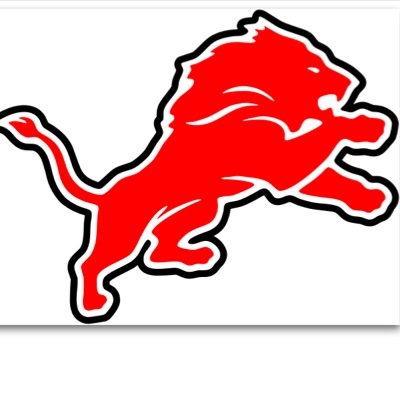 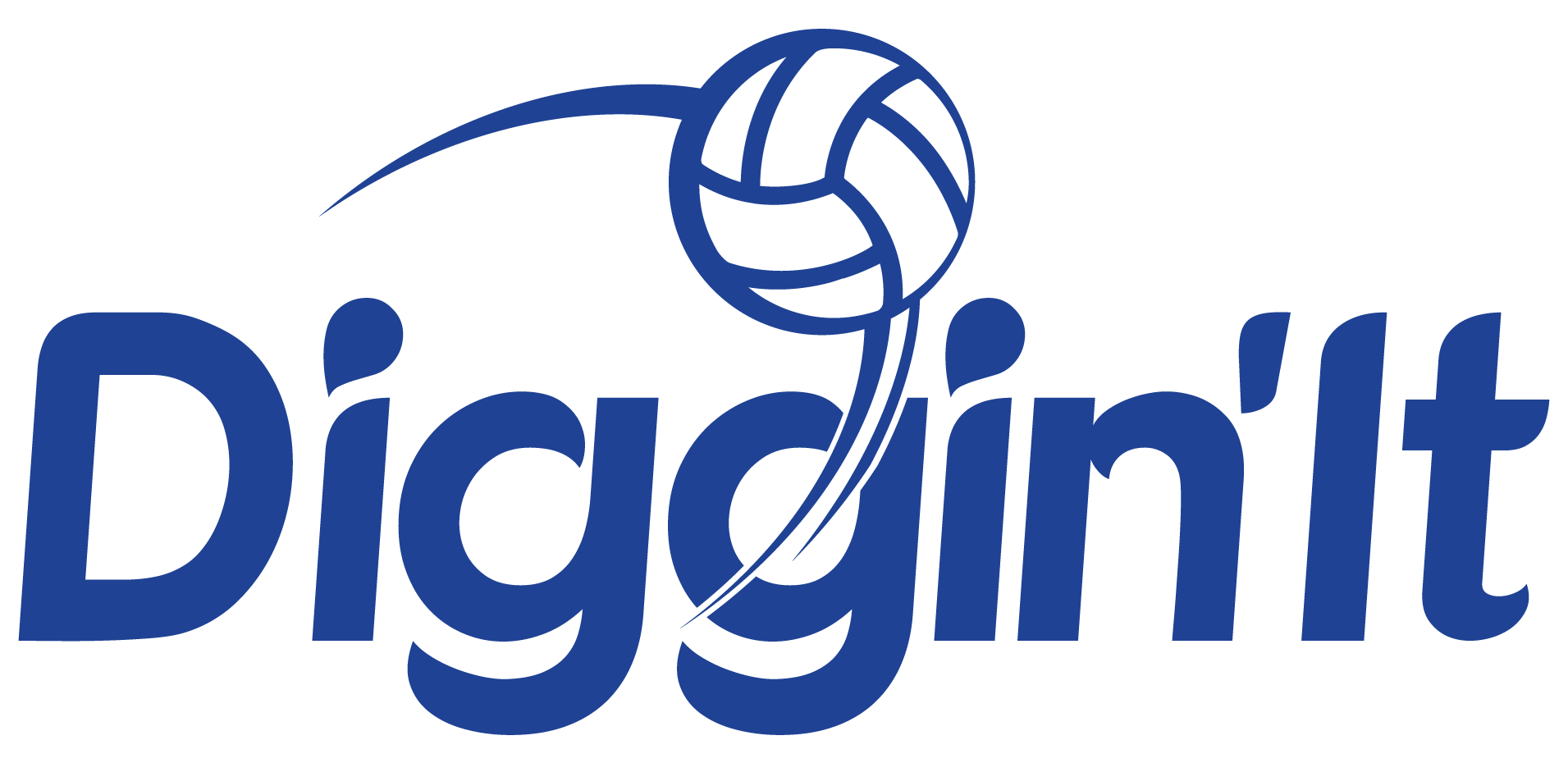 